POJMENUJTE OBRÁZEK A NAPIŠTE SLOVO.	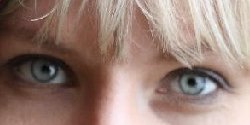  E   __ __ 			E Y E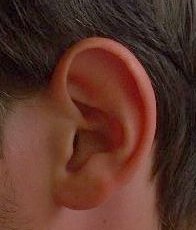  E   __  __			E A R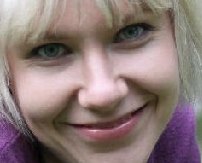  N   __  __ 			N O S E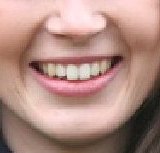  T   __  __  __		T E E T HŘEKNĚTE BARVY, KTERÉ VIDÍTE NA OBRÁZKU. POJMENUJTE OBRÁZEK. 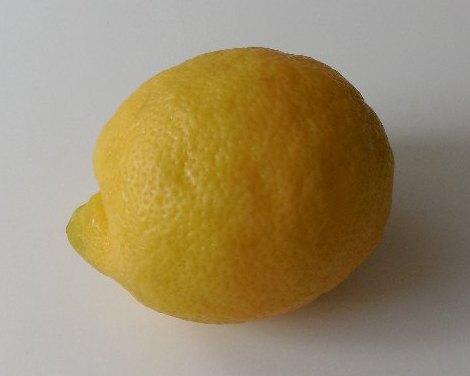 YELLOW		lemon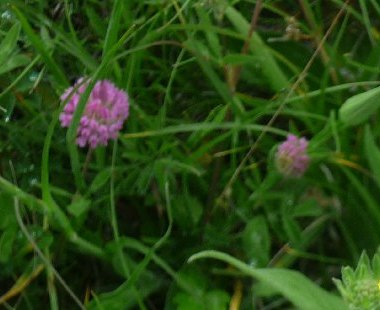 GREEN			grass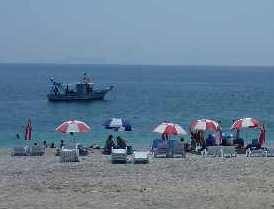 BLUE				sky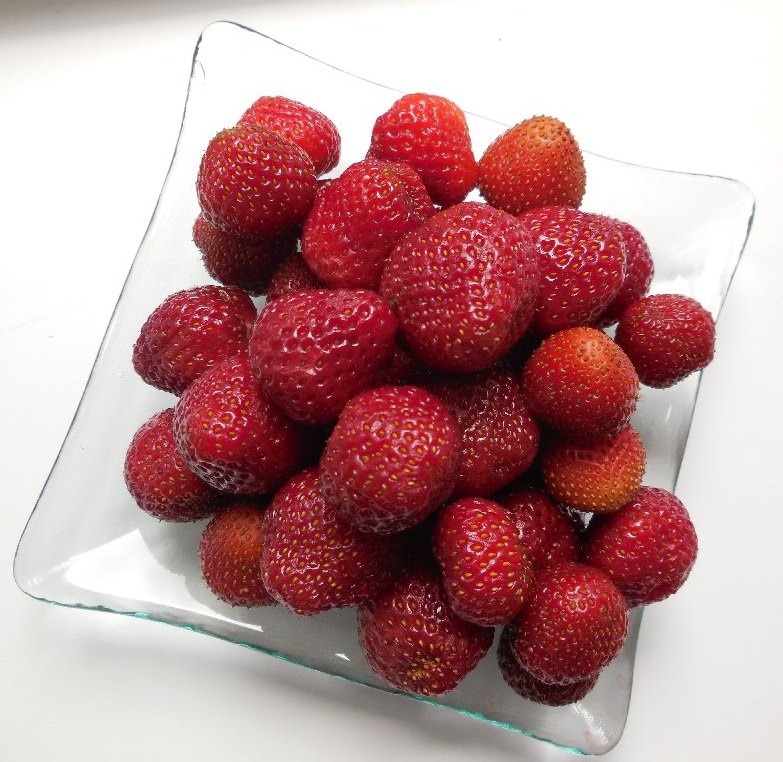 RED			strawberries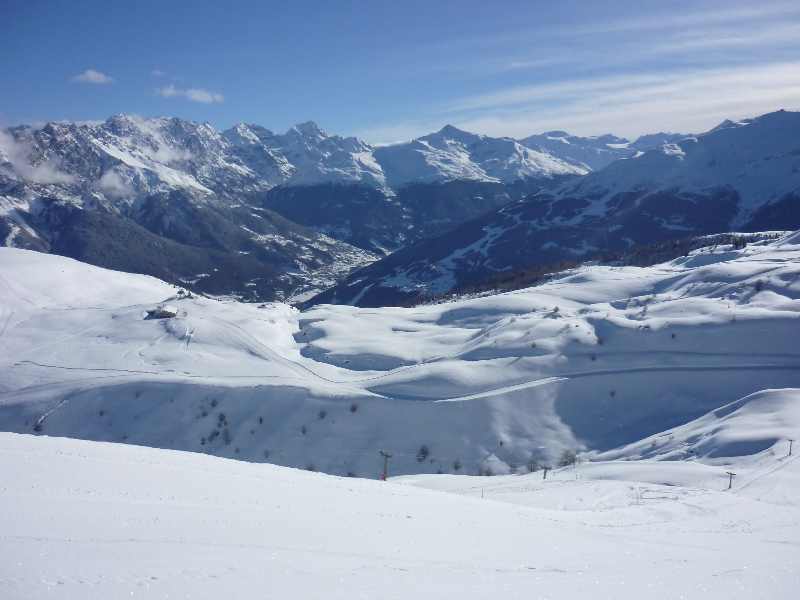 WHITE		snow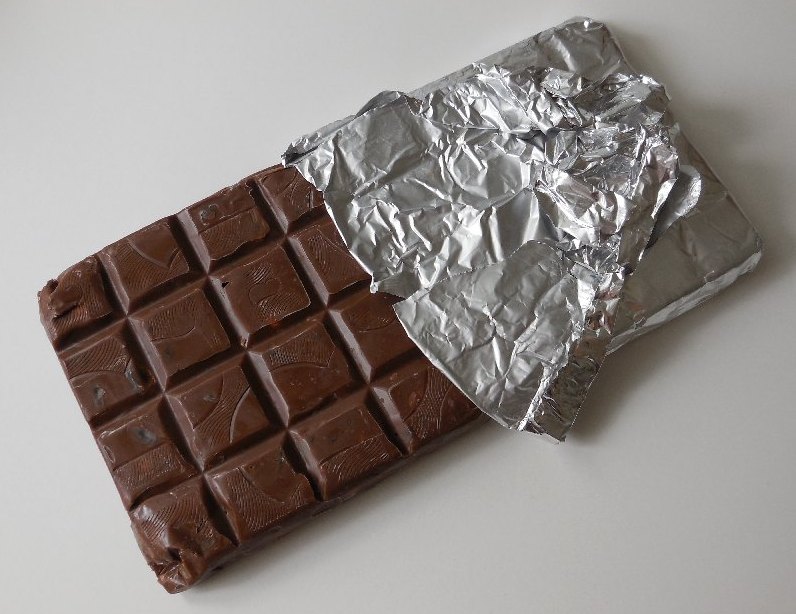 BROWN		chocolatežlutý citrón, zelená tráva, modré nebe, červená jahody, bílý sníh, hnědá čokoládaPOJMENUJTE BARVY A NAPIŠTE: 	Y  __  __  __  __  __		yellow			B  __  __  __  					blue			R  __  __  						red			G  __  __  __  __ 			green			W  __  __  __  __			white			B  __  __  __  __				blackDOPLŇTE DO VĚTY BARVU.Grass is …………… .						greenCloudless sky is …………… .				blueRipe lemon is …………… . 				yellowBride wears ……………. dress.			white…………….  sun is shining in the sky.	yellowRipe cherries are …………….				redRaven has  …………….	feathers.		blackSea is ……………. .						blueHeart is ……………. .						redIn the winter, ……………. snow falls.	white Tráva je zelená. Obloha bez mráčků je modrá. Zralý citrón má žlutou barvu. Nevěsta má bílé šaty. Na nebi svítí žluté slunce. Zralé třesně jsou červené. Havran má černé peří. Moře je modré. Srdce je červené. Je černý jako uhel. V zimě padá bílý sníh.POJMENUJTE PŘEDMĚTY A DOPLŇTE VĚTY.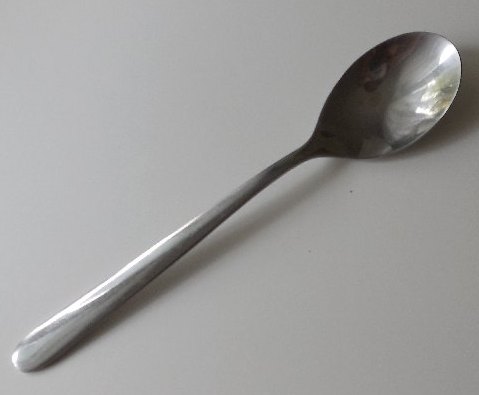 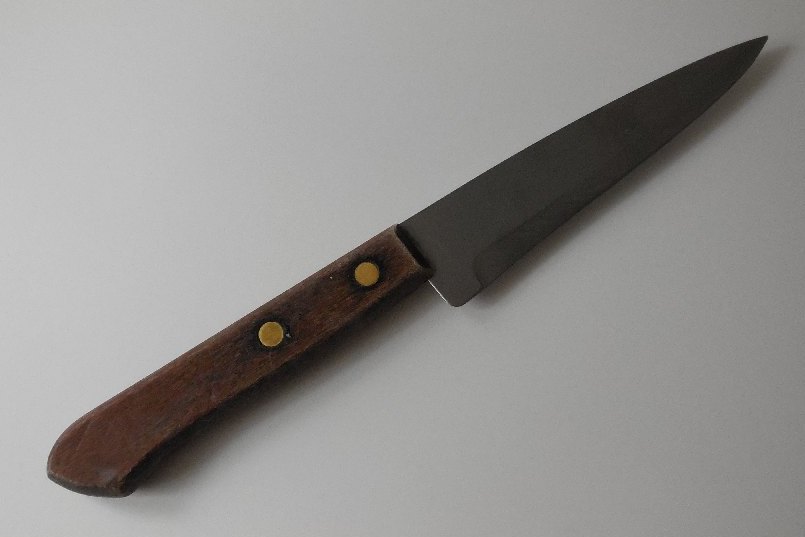 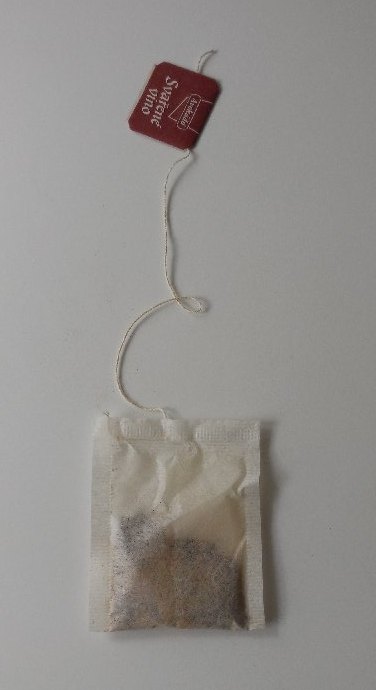 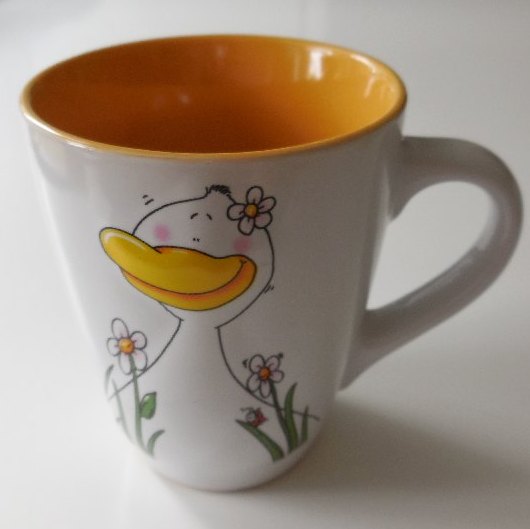 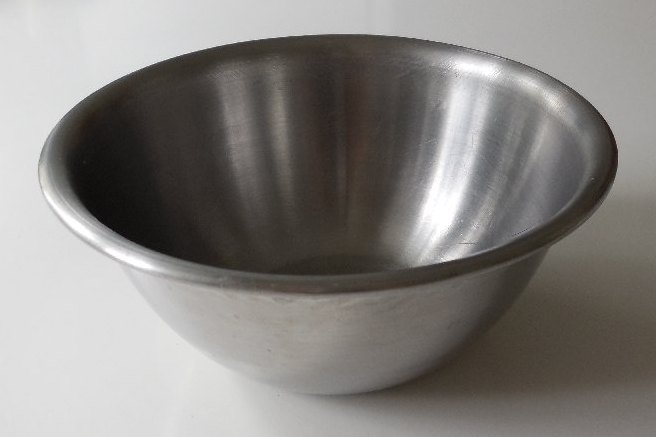 We eat a soup with a  ……………. .			spoonWe pour on hot ……………. a tea.			waterWe drink a tea from the ……………. .		cupWe slice a bread with a ……………. .		knifeA dog drinks water from the ……………. .	bowlPolévku jíme lžící. Horkou vodou zalejeme čaj. Čaj pijeme z hrnku. Chleba krájíme nožem. Pes pije vodu z misky.